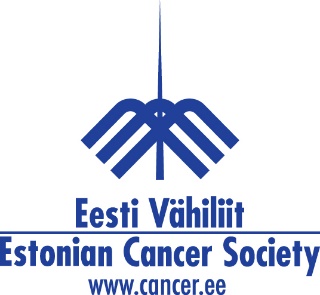 EESTI VÄHILIIDU PRESSITEADE „Kingi endale kindlustunne“03.veebruar 2020Algab emakakaelavähi ennetamise kampaania, milles Eesti Vähiliit ja Eesti Haigekassa juhivad naiste ja avalikkuse tähelepanu emakakaelavähi ennetamise ning varase avastamise tähtsusele. Eestis on emakakaelavähi haigestumuse ja suremuse näitajad mitmete Euroopa riikidega võrreldes väga kõrged ning emakakaelavähi esinemisesagedus aina kasvab. Igal aastal saab Eestis ligikaudu 150 naist emakakaelavähi diagnoosi. (allikas: Tervisestatistika- ja uuringute andmebaas). Emakakaelavähi esinemine on sagenenud nooremate naiste hulgas. Emakakaelavähki võib esineda juba 30. aastates naistel, haigestumise kõrgpunkt on 40.-59. eluaastal. Emakakaelavähi eelne seisund võib kesta 10 kuni 15 aastat, kuid on ka kiiresti arenevaid vorme. Õigeaegselt avastatuna on see haigus kergesti diagnoositav ja ravitav. Emakakaelavähki haigestumust ja suremust on võimalik vähendada vähieelsete seisundite avastamisega sõeluuringul ja emakakaelavähi peamiseks riskiteguriks peetaval sugulisel teel leviva papilloomiviiruse (HPV) vastase vaktsineerimisega. NB! Kuivõrd vaktsiin ei anna täielikku kaitset peavad ka vaktsineeritud naised uuringutel regulaarselt osalema. Emakakaelavähk on algul kaebusteta, seetõttu tulebki naistel käia tegemas PAP-testi. 2020. aastal kutsutakse emakakaelavähi sõeluuringule ravikindlustatud naisi sünniaastatega 1965, 1970, 1975, 1980, 1985 ja 1990.Uuringutele kutsutakse 30–55-aastased ravikindlustatud naised iga 5 aasta järel. Uuringul osalemiseks ei pea kutse saamist ära ootama.  sihtrühma kuuluvad naised võivad uuringule registreeruda juba täna. Kutse saab leida ka digitaalselt digilugu.ee. Sõeluuringus osalemiseks tuleb helistada teile sobivasse teenust osutavasse tervishoiuasutusse, kus kontrollitakse sünniaastat ja ravikindlustuse kehtivust. Haigekassa lepingupartnerite kontaktid emakakaelavähi sõeluuringu teenuse osas leiate haigekassa kodulehelt www.haigekassa.ee. Uuringule minnes tuleb kaasa võtta isikut tõendav dokument, kehtiva ravikindlustuse korral tasub uuringu eest haigekassa. Naistearstid soovitavad emakakaelavähi ennetamiseks ja varaseks avastamiseks: • regulaarset kontrolli naistearsti, perearsti või ämmaemanda juures • emakakaelavähi sõeluuringul osalemist • regulaarne naistearsti kontroll ja sõeluuring on vajalik ka juhul kui naine on HPV vastu    vaktsineeritud • HPV kui peamise emakakaelavähi riskiteguri vastane vaktsineerimineKui keegi naistest peaks kahtlema, kas sõeluuringule minna või mitte, siis aitab teadmine: sõeluuringus osalemine aitab võimalikud rakumuutused ja vähieelsed seisundid avastada õigeaegselt, mil need on ravitavad.Naised, hoolige oma tervisest ja kontrollige end regulaarselt! Kingi endale kindlustunne, sest emakakaelavähk on ennetatav. Loe lähemalt: soeluuring.ee  Sõeluuringute kohta on võimalik infot küsida oma perearstilt või haigekassa infotelefonil 669 6630Loe emakakaelavähist  Eesti Vähiliidu kodulehelt : www.cancer.ee/ennetamine/ 